Automatic Weigh Price Label Questionnaire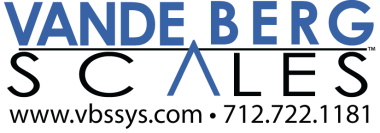 Company: _________________________		Contact:  _______________________
Address: __________________________		Phone: ____________________City, St, Zip: ________________________		e-mail: ____________________Besides applying a price label, what are your other goals? ___________________________________________Length available for system:  ______   	What is machine is before our weigh price labeler? ______________Product SpecificationsControlled Spacing:	___ Yes   ___ NoProduct images are VERY helpful - can you provide us some?  ___Yes   ___NoCan you provide us images, or video, of your current layout/process?  ___Yes   ___NoLabeling RequirementsImportant: Please provide images of labels, or actual labels for evaluation and product packages, if possible.*Length is considered to be moving down the beltEnvironment:Washdown Environment: ____ Yes   ____ NoDust inside room: ____ Yes   ____ NoTemperature Range: _____________Installation Location (choose one):___ Ground Level___ 2nd Floor___ MezzanineAmbient Airflow Present:  ____ Yes   ____ NoVibration Present:  ____ Yes   ____ NoCleaning Protocol (choose one):___ None___ Blowdown___ Wet Rag___ Mild Water Pressure___ Heavy-hose or high pressure washdownChemicals used: __________________________Available Power (choose all available):___ 120V/60Hz___ 220V/60Hz 1Ph___ 220V/60Hz 3Ph___ 208V/60Hz 3Ph___ 480V/60Hz 3PhCommunication Needed:___ RS-232    Distance: _________ Ethernet 10/100___ Ethernet IP *Other: __________________________* If you chose Ethernet IP, what device are you connecting with? __________
Brand? ______________
Do you have in-house support that can program the PLC to read and write to registries?   ___ Yes   ___NoOptions (choose all that are needed):___ Divert___ Lamps for out-of-weight  (3-zone __ or 5-zone ___)___ Audible Alarm for out-of-weightOther: ______________Additional Comments:PackageUniform Package(Y/N)Length*WidthHeightMax Frequency (pkgs/min)WeightLabel Desc.Length*WidthPreprinted Only (Y/N)Label Location (Top/Bottom)Label Placement Accuracy (mm)What printed info is needed?